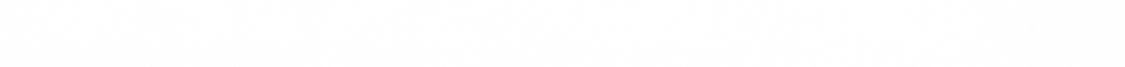 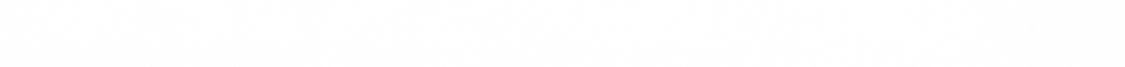 SundayMonday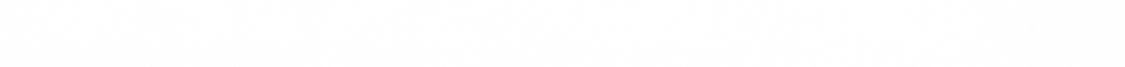 TuesdayWednesdayThursdayFridaySaturday.121314First day of school. ExpectationsScavenger hunt15Contour line drawings/ draw for paintings16SyllabusFinish drawingComposition171819No school20Elements /principles reviewWatercolor pptValue with paint21Color strips/color theory with WCIntro to washes22Wash practice with various techniques23No school242526studio day27Studio day, 28Studio dayExercises are due29 Plagiarism discussionEssential ?sIntro to local landscapes redsigned Carton dueGet image for project30SB 1 due31August2018August2018August2018August2018Notes:Notes:Notes:SundayMondayTuesdayWednesdayWednesdayThursdayThursdayFridaySaturday2No School3Sketch canvas and make list for painting4Studio day5Studio day6Painting dueWritten assessmentSB  due789intro to stacked still livesHave students bring in itemsEssential ?s10Set up and sketch/photograph items11Studio day12Studio day13Studio daySB 3 due141516Studio day17Painting dueAssessment18Essential questionsMask practice with rubber cement19Give flower references.sketch composition20Class critique at tables.correct the sketch and mask SB  due212223Studio day24 Studio day25Studio day26 Studio day to paint27Sb 5 due2829september2018september2018september2018september2018Notes:Notes:Notes:SundayMondayTuesdayWednesdayWednesdayThursdayThursdayFridaySaturdaystudio day1studio day2Watercolor flowers are dueNo sb due3No School Fall Break4No school Fall Break567Start masa paper. Show ex of masa background8Show ex. Of expressive artworks. And masas. sketch9Transfer drawing to watercolor paper10Studio day11Studio daySB 6 due121314Studio day15Studio day16Masa paintings due17Assessment: analyze a classmate’s work18Research and show video of texture techniquesPractice/picSB 7 due192021Studio day22Studio day23Studio day24Studio day25Studio daySB 8 due262728Studio dayGive photos back and do grid drawings29Studio day Mask/finish drawings30Studio day31Studio dayStudio daySB 9 dueoctober2018october2018october2018october2018Notes:Notes:Notes:SundayMondayTuesdayWednesdayWednesdayThursdayThursdayFridaySaturdayStudio day1Portraits dueSB 10Tell them to pic an object for project234Essential ?sShow examples of explorationStart drawing5Finish drawings66Start adding media applications7Studio day8Studio daySB 11 due91011Studio day12Studio day1313Studio day14 Studio day15Studio daySB 12 due161718Explain how to mat artworkHave students do drawings on mats NO Sbs19Start cutting mats2020Thanksgiving break/no school21Thanksgiving break22Thanksgiving break232425Fabric painting examples and sketches26Demo on fabric painting 2727Studio day 28Studio day29Studio daySB 13 due30November2018November2018November2018November2018Notes:Notes:Notes:SundayMondayTuesdayWednesdayWednesdayThursdayThursdayFridaySaturday. Paintings dueSb 13 due123Studio  day4Studio day55Studio day6Teach how to mat and Studio day7Studio daySb 14 due8910studio day11Studio day1212Project due13Lab day for finalsSB 15 due14Finals151617Finals18Finals1919Christmas Break20Christmas Break21Christmas Break222324Christmas Break25Christmas Break2626Christmas Break26Christmas Break27Christmas Break28293031december2018december2018december2018december2018Notes:Notes:Notes:SundayMondayTuesdayWednesdayWednesdayThursdayThursdayFridaySaturdayNo school1No schoolNo school2Art feeSyllabus formPrimary, secondary, tertiary color charts3Finish color chartsIntro neutrals4NeutralsCollage for collage grid567Finish collage8Finish drawing 99Start painting representation square10Self-portrait prompt11Finish black and whiteStart monochromaticSB1 due121314NO School15Finish moncrhomaticStart harmony1616Finish harmony17Cut paper and mount18Paintings dueSB 2 dueEssential Questions192021Have students divide paper into 4thsDemo block in22Have students make a list of criteria /rubric and sketch their own art2323Start contour outline24Studio day25Studio daysb 3 due262728Studio day29Demo day3030Demo day31January2019January2019January2019January2019Notes:Notes:Notes:SundayMondayTuesdayWednesdayWednesdayThursdayThursdayFridaySaturdayDemo day1Studio day to finish demosSB4 due234Essential ?SAssign Landscape project5Studio day66Studio day7studio day8Landscapes are dueSB5 due91011Essential ?sShow examples of AllanInnman’s Back in the day-bring toys criteria &SB12Studio day1313studio day14studio day15studio daysb 6 due161718No School19studio day2020Studio day21studio day22Painting is dueSB 7 dueArtist statement232425Essential questionsAssign portraits26Grid drawing 2727Under painting28february2019february2019february2019february2019Notes:Notes:Notes:SundayMondayTuesdayWednesdayWednesdayThursdayThursdayFridaySaturdayUnder painting and mid ton1Mid tones and finishSb 8 due234finish5Studio day66Studio day7Studio day8Painting dueSB 9 due 91011Essential ?sShow working with various texture applications and mixed meida12Texture explorations1313Texture explorationsProject prompt14Sketch canvas and start backgrounds15No school/ possible weather makeup day161718Studio day 19Studio day2020Studio day21Studio day22Studio daySb 10 due232425Studio day 26Studio day2727Studio day28Studio day29Project dueAssessmentSb 11 due3031march2019march2019march2019march2019Notes:Notes:Notes:SundayMondayTuesdayWednesdayWednesdayThursdayThursdayFridaySaturday1Spring break2Spring breakSpring break3Spring break4 Spring break5Spring break 678Essential ?sShow examples of abstract (Art 1 ppt)Sketch9Transfer to canvas1010Studio day11Studio day12Studio daySB 12 due131415 Studio day16Studio day1717Studio day18Studio day19Project dueSB 13 dueArtist statement202122Essential ?sMural ppt and promptGroup planning23Sketching mock up2424Present to class25Make  corrections26Transfer to canvasSB 14 due272829Studio day30April2019April2019April2019April2019Notes:Notes:Notes:SundayMondayTuesdayWednesdayWednesdayThursdayThursdayFridaySaturdayStudio dayStudio day1Studio day2Studio day 3Studio day SB 15 due456Studio day7Studio day88Studio day9Studio day10Studio daySB 16 due111213Studio day14Studio day1515Studio day 16Studio day17SB 17 dueMurals due Turn in materials181920Lab day for finals21no school/election day2222finals23finals24last day of schoolfinals252627possible make up days28possible make up days2929possible make up days30possible make up days31may2019Notes: